During the period from 06/01/2021 to 06/30/2021 the Commission accepted applications to assign call signs to, or change the call signs of the following broadcast stations. Call Signs Reserved for Pending Sales Applicants New or Modified Call SignsPUBLIC NOTICE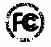 PUBLIC NOTICEReport No. 652Media Bureau Call Sign Actions07/30/2021Call SignServiceRequested ByCityStateFile-NumberFormer Call SignNoneRow NumberEffective DateCall SignServiceAssigned ToCityStateFile NumberFormer Call Sign106/01/2021WECX-LDLDGray Television Licensee, LLCEAU CLAIREWIW14ER-D206/02/2021WZRMFMIHM LICENSES, LLCBROCKTONMAWKAF306/04/2021WNKU-LPFLRGS COMMUNICATIONS, INC.COVINGTONKYWCNX-LP406/07/2021WTAX-FMFMSAGA COMMUNICATIONS OF ILLINOIS, LLCSHERMANILWQQL506/14/2021WLXOFMCLARITY COMMUNICATIONS, INC.MOUNT STERLINGKYWWRW606/14/2021WWRWFMCLARITY COMMUNICATIONS, INC.STAMPING GROUNDKYWLXO706/15/2021WCDRFMFAMILY LIFE MINISTRIES, INC.LAPORTEPAWCID806/15/2021WCIDFMFAMILY LIFE MINISTRIES, INC.HORSEHEADSNYWMTT-FM906/15/2021WLGDFMSOUTHERN BELLE, LLCDALLASPAWCIG1006/16/2021KMWE-LDLDSAGAMOREHILL OF KANSAS CITY LICENSES, LLCSAINT CLOUDMNK17OJ-D1106/16/2021WCDHFMFAMILY LIFE MINISTRIES, INC.SHENANDOAHPAWCIM1206/16/2021WCDJFMFAMILY LIFE MINISTRIES, INC.TUNKHANNOCKPAWCIN1306/16/2021WCGHFMFAMILY LIFE MINISTRIES, INC.FARMINGTON TOWNSHIPPAWCOP1406/16/2021WCIMFMFAMILY LIFE MINISTRIES, INC.MONTOUR FALLSNYWPHD1506/16/2021WCINFMFAMILY LIFE MINISTRIES, INC.TROUT RUNPAWCOX-FM1606/16/2021WCOPFMFAMILY LIFE MINISTRIES, INC.ELDREDPAWCGH1706/16/2021WCOR-FMFMFAMILY LIFE MINISTRIES, INC.PORTVILLENYWUDE1806/16/2021WNLA-FMFMFENTY L. FUSSDREWMSWNOU1906/17/2021WCOQFMFAMILY LIFE MINISTRIES, INC.ALFREDNYWZKZ2006/18/2021WZHDFMSOUTHERN BELLE, LLCCANASERAGANYWOBF2106/21/2021KVPMFMSHEMOGUL MEDIA, LLCARVINCAKKCA2206/22/2021KZLRFMEDUCATIONAL MEDIA FOUNDATIONFAIRBANKSAKKZVV2306/22/2021WCIGFMFAMILY LIFE MINISTRIES, INC.BIG FLATSNYWENY-FM2406/23/2021KQAF-LDLDDenver Digital Television, LLCLA JUNTACOK35DZ-D2506/23/2021WMTT-FMFMSOUTHERN BELLE, LLCTIOGAPAWQBF2606/23/2021WPHDFMSOUTHERN BELLE, LLCCORNINGNYWGMM2706/24/2021WGBZFMATLANTIC GATEWAY COMMUNICATIONS, INC.OCEAN CITYMDWRAU2806/28/2021KGLR-LDLDGustavo LuzaniaSPARKSNVKFMF-LD2906/28/2021WLHA-LDLDLowcountry 34 Media, LLCLAURELMSW18EL-D3006/28/2021WOTOFMMULTI-CULTURAL DIVERSITY RADIO, INC.GRAND PORTAGEMN20130724AADNew3106/28/2021WPGOAMFAMILY LIFE MINISTRIES, INC.HORSEHEADSNYWMTT3206/28/2021WZBYFMMULTI-CULTURAL DIVERSITY RADIO, INC.GRAND PORTAGEMN20130724AAENew3306/29/2021KGEW-LDLDSAGAMOREHILL OF KANSAS CITY LICENSES, LLCPORT ARTHURTXK33QK-D3406/30/2021WKDV-FMFMCENTENNIAL LICENSING II, LLCSTRASBURGVAWZFC3506/30/2021WZFCAMCENTENNIAL LICENSING II, LLCWINCHESTERVAWINC-F C C-